Integrative Leadership Major 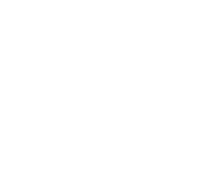 with a Self-Directed Area of EmphasisDisclaimer: This worksheet is unofficial and should only be used in conjunction with your official Degree Progress Report located in your SIS Student Center.Notes:  Name:    Date:  3/5/2019MINOR REQUIREMENTS	31 Total CreditsMINOR REQUIREMENTS	31 Total CreditsMINOR REQUIREMENTS	31 Total CreditsMINOR REQUIREMENTS	31 Total CreditsMINOR REQUIREMENTS	31 Total CreditsMINOR REQUIREMENTS	31 Total CreditsMINOR REQUIREMENTS	31 Total CreditsEN-Enrolled in Term or TR-Transfer CreditEN-Enrolled in Term or TR-Transfer CreditNeededCompletedSupporting Coursework	13 CreditsSupporting Coursework	13 CreditsSupporting Coursework	13 CreditsSupporting Coursework	13 CreditsSupporting Coursework	13 CreditsSupporting Coursework	13 CreditsSupporting Coursework	13 CreditsENG COMP 105 English Composition II (WE) ORENG COMP 200 Prof Writing for Bus Majors(WE)3ECON 202 Macro Economic Analysis or ECON 203 Micro Economics Analysis3ACCTG 201 Principles of Financial Accounting4ACCTG 202 Principles of Managerial Accounting3Upper-Level Core Coursework	16 CreditsUpper-Level Core Coursework	16 CreditsUpper-Level Core Coursework	16 CreditsUpper-Level Core Coursework	16 CreditsUpper-Level Core Coursework	16 CreditsUpper-Level Core Coursework	16 CreditsUpper-Level Core Coursework	16 CreditsACCTG 301 Intermediate Accounting I4BUS ADM 305 Legal Environment of Business or MKTG 322 Introductory Marketing3ACCT 313 Intermediate Accounting II orACCTG 414 Cost Accounting3-4Choose two of the following coursesACCTG 314 Advanced Accounting3ACCTG 316 Gov. and Nonprofit Accounting3ACCTG 410 Intro to Income Tax Theory &Practice3ACCT 411 Accounting Information Systems4ACCT 415 Advanced Income Tax Theory & Practice3